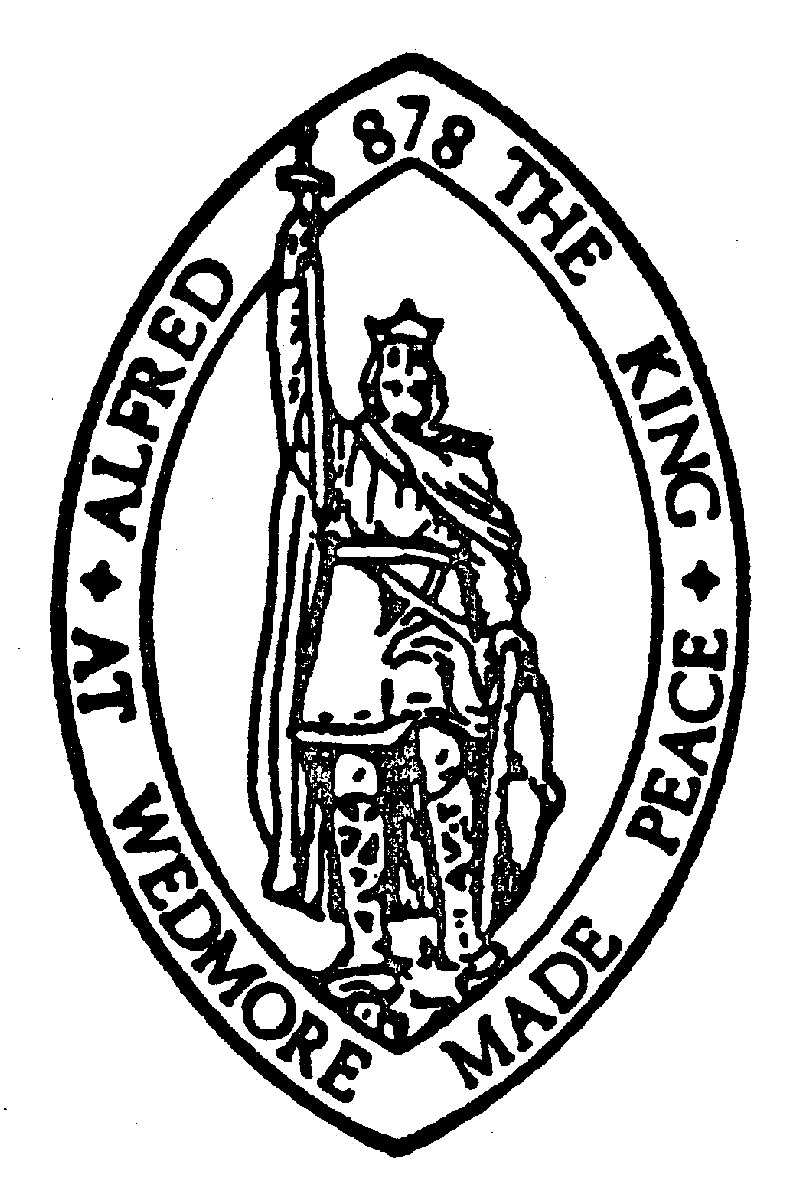 WEDMORE PARISH COUNCILAGENDA for a Meeting of the Planning Committee to be held at The Council Rooms, Grants Lane, Wedmore on Monday 18th July 2022 at 7:30pm   Members of the electorate of the Parish are welcome to attend the meeting. The Chairman will at a convenient time in the transaction of business, allow any members of the public to make representations, answer questions or give evidence relating to the matter or business being transacted at the meeting.  (Public Bodies (Admission to Meetings) Act 1960 apologies for absencedeclarations of interest district council members – It is formally recorded that the participation of those Parish Councillors who are also members of Sedgemoor District Council in both the debate and any subsequent vote on matters contained in this agenda is on the basis that the views expressed are preliminary views taking account of the information currently available to the Parish Council. The District Councillors reserve their final views on the application until they are in full possession of all relevant information both for and against.planning applications – to be considered including: - 50/22/00041/ILProposal: Change of use of land from agricultural to equestrian, with the erection of stable building.Location: Latcham Farm, Wells Road, Latcham, Wedmore, Somerset, BS28 4SBApplicant: Mr & Mrs BaileyComments welcome by: 28/07/202250/22/00057/ECProposal: Erection of a dwelling with detached two storey garage building and formation of a new vehicular access.Location: Manor Farm, Westham, Wedmore, BS28 4UYApplicant: Chew Valley Properties LtdComments welcome by: 19/07/202250/22/00058/JABProposal: Prune whole crown to high pollard at 14-16m (2-3m below previous pruning points) with a greater reduction of the southerly stem pruning it to 10-12m (4-5m below previous pruning points) and remove deadwood of Poplar (T1). Prune whole crown to high pollard at 14-16m (2-3m below previous pruning points) and remove deadwood and hanging limb of Poplar (T2). Prune whole crown to orginal pollard at 2 - 2.5m of Poplar (T3). Prune whole crown to original pollard at 3m of Poplar (T4). Prune two southeasterly stems to original pollard at 2.5m and prune three northwesterly stems to high pollard at 14-16m (2-3m below previous pruning points) and remove deadwood of Poplar (T5). Sever and strip ivy of Poplar (T6). Prune to high pollard at 14-16m (2-3m below previous pruning points) and remove deadwood of Poplar (T7). Prune to high pollard at 14-16m (2-3m below previous pruning points) and remove deadwood, sever and ivy of Poplar (T8). Prune to high pollard at 14-16m (2-3m below previous pruning points) and remove deadwood of Poplar (T9). Fell one Larch (T10). Prune whole crown to reduce height and lateral extent by 3m and sever and strip ivy above 4m of Robinia (T11). Remove deadwood of Pear (T12). Fell one Holly (T13). Prune lateral growth over stream by 1-2m of two conifers (G14).Location: West End Farm, West End, Wedmore, Somerset, BS28 4BDApplicant: Mr P CullenComments welcome by: 29/07/202250/22/00059/CMProposal: Erection of detached carport/garden store.Location: Auldcroft, Plud Street, Wedmore, Somerset, BS28 4BEApplicant: Mr R HallComments welcome by: 29/07/202250/22/00061/CMProposal: Erection of a single storey extension to West elevation.Location: Beggars Roost, Sand, Wedmore, BS28 4XFApplicant: Mr & Mrs BennettComments welcome by: 28/07/202250/22/00062/CMProposal: Installation of PV panels to south roof slope of garage and roof valley section of main house.Location: Overbrook Farm, Poolbridge Road, Blackford, Wedmore, Somerset, BS28 4PAApplicant: benjamin + beauchampComments welcome by: 28/07/202250/22/00063/CMProposal: Installation of PV panels to south roof slope of garage and roof valley section of main house.Location: Overbrook Farm, Poolbridge Road, Blackford, Wedmore, Somerset, BS28 4PAApplicant: benjamin + beauchampComments welcome by: 28/07/202250/22/00064/ECProposal: Approval of reserved matters for the erection of a dwelling.Location: The Hill, Mill Lane, Wedmore, Somerset, BS28 4DWApplicant: Mr P CullenComments welcome by: 04/08/202250/22/00065/ILProposal: Erection of a self-build dwelling.Location: Springwater Barn, Mudgley Hill to White Horse Lane, Mudgley, Wedmore, BS28 4TYApplicant: Mr Peacock & Mrs BlackshawComments welcome by: 20/07/202250/22/00066/JABProposal: Reduce height and spread of two apple trees (T1, T2) and one pear tree (T3) by 1.5m.Location: High Beech, Sand Road, Wedmore, Somerset, BS28 4BZApplicant: Mr R ThorpeComments welcome by: 26/07/202250/22/00067/ CMProposal: Erection of two storey and single storey rear (North) extension on site of existing (to be demolished).Location: Whitehouse Farm, Cocklake, Wedmore, BS28 4HEApplicant: Mr K PuddyComments welcome by: 04/08/20225   MATTERS OF REPORT AND ITEMS FOR NEXT MEETING